Усл. 1230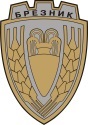 ОБЩИНА  БРЕЗНИКВх.№ .........................…………………………..20….. г.ДО КМЕТА НАОБЩИНА БРЕЗНИК ЗАЯВЛЕНИЕ ЗА ОТПИСВАНЕ НА ПРЕВОЗНИ СРЕДСТВА И/ИЛИ ВОДАЧИ ОТ СПИСЪКА/СПИСЪЦИТЕ КЪМ УДОСТОВЕРЕНИЕ ЗА РЕГИСТРАЦИЯ ЗА ИЗВЪРШВАНЕ НА ТАКСИМЕТРОВ ПРЕВОЗ№ ............................ от .............. 20 .... г./Съгласно приложение №5г към чл.10б, ал.1 и 3 от Наредба №34 от 6 декември 1999 г. за таксиметров превоз на пътници/от1. Търговец............................................................................................................................................(наименование) Лице, представляващо търговеца............................................................................................................................................ Упълномощено лице ............................................................................................................................................Адрес за кореспонденция:........................................................................................................................................................................................................................................................................................ЕИК: ................................; телефон: ...................................... e-mail ..................................2. Физическо лице (само за отписване на автомобил)Трите имена на собственика, наемателя или лизингополучателя на автомобила:............................................................................................................................................телефон: .................................................e-mail ..................................................Адрес за кореспонденция:........................................................................................................................................................................................................................................................................................1. Заявявам в качеството ми на (отбележете избраното): лице, представляващо търговеца  упълномощено лице собственик на автомобила  упълномощено лице ползвател, вписан в СРМПС,че желая от списъка на превозните средства към удостоверение за регистрация за извършване на таксиметров превоз на пътници № ....................... от ....................... дабъдат отписани следните автомобили:2. Заявявам в качеството ми на (отбележете избраното): лице, представляващо търговеца   упълномощено лице водач по чл. 3, ал. 2    упълномощено лице,че желая от списъка на водачите към удостоверение за регистрация за извършване на таксиметров превоз на пътници № ....................... от ....................... да бъдат отписани следните водачи:Прилагам: пълномощно……………………………………………………………………………………………Заявявам желанието си издаденият индивидуален административен акт да бъде получен: Чрез лицензиран пощенски оператор на адрес: .................................................................... ........................................., като декларирам, че пощенските разходи са за моя сметка, платими при получаването му за вътрешни пощенски пратки, и съм съгласен документите да бъдат пренасяни за служебни цели. Индивидуалният административен акт да бъде изпратен: като вътрешна препоръчана пощенска пратка като вътрешна куриерска пратка като международна препоръчана пощенска пратка лично /на гишето за административно обслужване/ по електронен път на e - mail ……………………………………………………………………………………………С уважение:  1………………………………. ЗАБЕЛЕЖКА: Заявлението може да бъде представено на гише, по пощата или по електронен път№ по редРег. №Идентифи-кационен
номерМаркаМоделСобстве-никСобствено, наето, на лизинг или другоДата на първа регистрация на МПС№ по редРег. №Идентифи-кационен
номерМаркаМоделСобстве-никСобствено, наето, на лизинг или друго№ по редТрите имена на водача№ на УВЛТА/датаДоговор №/дата